PENGARUH METODE PEMBELAJARAN KONTEKSTUAL DAN METODE PEMBELAJARAN PRAKTIK TERHADAP HASIL BELAJAR FIKIH SISWA SMP KELAS VII(Studi Kasus di SMP Daar el-Qolam 2 Kabupaten Tangerang)TESISDiajukan Untuk Memenuhi Salah Satu SyaratDalam Memperoleh Gelar Magister Pendidikan Islam (M.Pd)Pada Program Studi Pendidikan Agama Islam Program PascasarjanaUniversitas Islam Negeri “Sultan Maulana Hasanuddin” Banten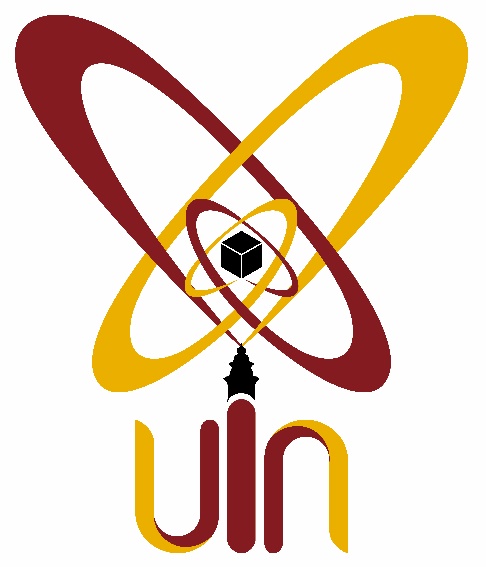 Oleh:MUAMMAR QADAFFINIM: 1540100356PROGRAM STUDI PENDIDIKAN AGAMA ISLAMPROGRAM PASCASARJANAUNIVERSITAS ISLAM NEGERI (UIN)SULTAN MAULANA HASANUDDIN BANTENSERANG 2017